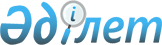 Об утверждении Инструкции по организации эксплуатации военного имущества Вооруженных Сил Республики Казахстан (полигонного и тренажерного оборудования)Приказ Министра обороны Республики Казахстан от 15 ноября 2022 года № 1050. Зарегистрирован в Министерстве юстиции Республики Казахстан 17 ноября 2022 года № 30572
      В соответствии с подпунктом 144) пункта 15 Положения о Министерстве обороны Республики Казахстан, утвержденного постановлением Правительства Республики Казахстан от 2 июня 2022 года № 357, ПРИКАЗЫВАЮ:
      1. Утвердить прилагаемую Инструкцию по организации эксплуатации военного имущества Вооруженных Сил Республики Казахстан (полигонного и тренажерного оборудования).
      2. Департаменту боевой подготовки Генерального штаба Вооруженных Сил Республики Казахстан в установленном законодательством порядке обеспечить:
      1) государственную регистрацию настоящего приказа в Министерстве юстиции Республики Казахстан;
      2) размещение настоящего приказа на интернет - ресурсе Министерства обороны Республики Казахстан;
      3) направление сведений в Юридический департамент Министерства обороны Республики Казахстан об исполнении мероприятий, предусмотренных подпунктами 1) и 2) настоящего пункта в течение десяти календарных дней со дня его первого официального опубликования.
      3. Признать утратившим силу приказ Министра обороны Республики Казахстан от 1 октября 2021 года № 671 "Об утверждении Инструкции по организации эксплуатации военного имущества Вооруженных Сил Республики Казахстан (полигонного и тренажерного оборудования)" (зарегистрирован в Реестре государственной регистрации нормативных правовых актов под № 24607).
      4. Контроль за исполнением настоящего приказа возложить на первого заместителя Министра обороны - начальника Генерального штаба Вооруженных Сил Республики Казахстан.
      5. Настоящий приказ довести до должностных лиц в части, их касающейся.
      6. Настоящий приказ вводится в действие по истечении десяти календарных дней после дня его первого официального опубликования. Инструкция по организации эксплуатации военного имущества Вооруженных Сил Республики Казахстан (полигонного и тренажерного оборудования) Глава 1. Общие положения
      1. Настоящая Инструкция по организации эксплуатации военного имущества Вооруженных Сил Республики Казахстан (полигонного и тренажерного оборудования) (далее - Инструкция) детализирует организацию эксплуатации полигонного и тренажерного оборудования Вооруженных Сил Республики Казахстан (далее – ВС РК).
      2. Организация эксплуатации полигонного и тренажерного оборудования включает в себя:
      1) прием и ввод в эксплуатацию;
      2) обеспечение эксплуатации;
      3) передачу;
      4) транспортирование;
      5) хранение и учет;
      6) техническое обслуживание и ремонт;
      7) категорирование.
      3. В Инструкции используются следующие понятия:
      1) текущий ремонт – ремонт, выполняемый для обеспечения или восстановления работоспособности военного имущества (оборудования) и состоит в замене или восстановлении ограниченного количества отдельных сборочных единиц установленной номенклатуры. При текущем ремонте допускается замена отдельных изношенных или поврежденных составных частей, деталей, узлов, агрегатов, в том числе выполняются крепежные, регулировочные, сварочные и другие ремонтные работы;
      2) наработка – продолжительность работы или использования военного имущества, или объем работы военного имущества;
      3) категория военного имущества – условная учетная характеристика военного имущества, предназначенная для определения технического и качественного состояния военного имущества, в целях обеспечения правильной эксплуатации военного имущества, а также признания военного имущества требующим ремонта, не годным к использованию по прямому назначению, выслужившим гарантийные сроки хранения в запасах;
      4) контрольный осмотр – осмотр, осуществляемый в целях проверки состояния готовности оборудования к использованию, выявления и устранения причин, возникших в ходе использования оборудования неисправностей, подготовки оборудования к дальнейшей эксплуатации;
      5) динамическая платформа – платформа, обеспечивающая воспроизведение колебаний техники при движении в соответствии с рельефом местности, при стрельбе из пушки, а также акселерационные эффекты при трогании с места, разгоне, торможении, поворотах техники;
      6) довольствующая служба – структурное подразделение или государственное учреждение (далее – учреждение) ВС РК, осуществляющее обеспечение военным имуществом ВС РК в соответствии с возложенными на них функциями;
      7) ремонт – комплекс операций по восстановлению исправности или работоспособности изделий и восстановлению ресурсов изделий или их составных частей;
      8) капитальный ремонт оборудования – ремонт, выполняемый для восстановления исправности и полного или близкого к полному восстановлению ресурса изделия с заменой или восстановлением любых его частей, включая базовые;
      9) гарантийный срок – период эксплуатации, до окончания которого поставщик или исполнитель ремонтных работ гарантирует сохранение значений технико-эксплуатационных характеристик полигонного (тренажерного) оборудования на уровне установленных требований при условии соблюдения настоящей Инструкции;
      10) комплект запасных инструментов и принадлежностей (далее –комплект ЗИП) – запасные части, инструменты, принадлежности (контрольные приборы, приспособления, чехлы) и материалы, необходимые для технического обслуживания и ремонта изделий и скомплектованные в зависимости от назначения и особенностей использования;
      11) срок службы (технический ресурс) – прохождение военным имуществом периодов эксплуатации, а также комплекса операций по восстановлению исправности, работоспособности, предусмотренных настоящей Инструкцией, до наступления состояния военного имущества, при котором его эксплуатация должна быть прекращена из-за неустранимых нарушений требований безопасности или снижения уровня исправности и работоспособности ниже допустимого;
      12) сезонное техническое обслуживание – обслуживание, проводимое с целью подготовки оборудования (изделия, узлов, агрегатов) к эксплуатации в зимнем и летнем сезонах эксплуатации;
      13) нормативно-техническая документация – технические условия на комплект полигонного и тренажерного оборудования, составных частей, изделий и агрегатов, эксплуатационная и ремонтная документация предприятия-изготовителя, ремонтного предприятия;
      14) полигонное оборудование – комплекс технических средств, создающих на участке местности необходимую мишенную обстановку с появляющимися и движущимися мишенями, имитацией световыми и пиротехническими средствами, предназначенных для обучения личного состава при проведении стрельб из всех видов вооружения, а также отдельные установки (приборы, агрегаты, механизмы), линии силовых и контрольных кабелей мишенного поля проложенных от командных пунктов (участковых пунктов управления) до электропотребителей;
      15) эксплуатация полигонного и тренажерного оборудования – стадия жизненного цикла изделия с момента принятия его воинской частью и учреждением от завода-изготовителя (базы, склада, ремонтного предприятия) до его списания (утилизации), включающая в себя совокупность этапов приемки изделия, использования по назначению, хранения, учета, транспортировки, технического обслуживания, ремонта и восстановления его качества (работоспособного состояния);
      16) ввод в эксплуатацию полигонного и тренажерного оборудования – совокупность подготовительных, пусконаладочных работ, контроля и приемки воинской частью и учреждением изделия, поступившего после изготовления, установки или ремонта, в соответствии с установленными требованиями и закрепление этого изделия за подразделением, должностным лицом или должностными лицами;
      17) регламентное техническое обслуживание – техническое обслуживание, предусмотренное в нормативно-технической или эксплуатационной документации и выполняемое с периодичностью и в объеме, установленными в ней, независимо от технического состояния изделия в момент начала технического обслуживания;
      18) ротный тактический комплект (далее - РТК) – комплект полигонного оборудования, предназначенный для создания на не оборудованной местности дистанционно управляемой мишенной обстановки и для имитации световыми и пиротехническими средствами огня из стрелкового оружия, а также артиллерийского и минометного огня противника при проведении ротных тактических учений с боевой стрельбой общевойсковых и разведывательных подразделений;
      19) тренажерное оборудование – комплекс технических средств, имитирующий реальный объект и работу органов управления с возможным программным обеспечением, моделирующие различные погодные и ландшафтные условия, а также сценарий выполнения упражнений, предназначенных для обучения, тренировок и отработки слаженности личного состава при вооружении и на военной технике;
      20) техническое обслуживание – комплекс работ с целью содержания в постоянной работоспособности или исправности оборудования при использовании по назначению, хранению и транспортированию;
      21) комплект переносного стрельбищного оборудования (далее - ПСО) – комплект полигонного оборудования, предназначенный для обеспечения мишенным оборудованием одного участка войскового стрельбища по выполнению упражнений учебных или контрольных стрельб без движущихся целей из стрелкового оружия;
      22) формуляр – документ, содержащий сведения, удовлетворяющие гарантии изготовителя, значения основных параметров и характеристик (свойств) изделия, сведения, отражающие техническое состояние данного изделия, сведения о сертификации и утилизации изделия, а также сведения, которые вносятся в период его эксплуатации (длительность и условия работы, техническое обслуживание и ремонт).
      4. Обеспечение воинских частей и учреждений полигонным и тренажерным оборудованием (далее – оборудование) осуществляется в соответствии с приказом Министра обороны Республики Казахстан от 17 июня 2015 года № 343 дсп "Об утверждении Норм снабжения военным имуществом для обеспечения боевой подготовки Вооруженных Сил Республики Казахстан" (далее - Нормы) (зарегистрирован в Реестре государственной регистрации нормативных правовых актов под № 11826). Глава 2. Прием и ввод в эксплуатацию оборудования
      5. Прием полигонного и тренажерного оборудования и/или отдельных комплектующих (далее - изделий) от поставщика (производителя) производится на основании заключенных договоров, со складов воинских частей и учреждений производится на основании нарядов довольствующего органа ВС РК в соответствии с приказом Министра обороны Республики Казахстан от 29 июля 2017 года № 399 "Об утверждении Правил организации финансовой и хозяйственной деятельности в Вооруженных Силах Республики Казахстан" (зарегистрирован в Реестре государственной регистрации нормативных правовых актов под № 15598) (далее - Правила) и завершается вводом в эксплуатацию, фиксирующим их техническую исправность.
      6. Прием оборудования и изделий производится комиссией, назначаемой командиром воинской части и начальником учреждения которая проверяет количество, комплектность и качественное состояние прибывшего оборудования и изделия. По окончанию приема оборудования и изделий комиссией составляется акт приема, который служит основанием для отражения в реестрах учета.
      При несоответствии комплектности и количества имущества комиссия составляет акт по выявленным недостаткам и принимает имущество на ответственное хранение до полного их устранения.
      Акт приема оборудования и изделий оформляется по форме № ОС-1 приложения 1, утвержденного приказом Министра финансов Республики Казахстан от 2 августа 2011 года № 390 "Об утверждении Альбома форм бухгалтерской документации для государственных учреждений" (зарегистрирован в Реестре государственной регистрации нормативных правовых актов под № 7126) (далее – Альбом форм).
      7. Комиссия назначается из числа должностных лиц и специалистов воинской части и учреждения знающих тактико-технические характеристики оборудования и изделия, в составе не менее пяти человек.
      Комиссия возглавляется председателем, который назначается из числа заместителей командира воинской части или заместителей начальника учреждения.
      8. Оборудование и изделие, прибывшее в воинскую часть и учреждение вводится в эксплуатацию приказом командира воинской части и начальника учреждения в течении трех рабочих дней со дня подписания комиссией акта приема. В приказе указывается вид оборудования и изделия, в какое подразделение зачисляется, занимаемая должность, фамилия имя, отчество (при наличии) лица, за которым закрепляется данное оборудование (изделие). Номер и дата приказа о вводе оборудования и изделия в эксплуатацию фамилия, имя и отчество (при наличии) лица, за которым она закреплена, заносится в формуляр (паспорт) оборудования и изделия.
      Не допускается использование оборудования и изделия до ввода в эксплуатацию. Глава 3. Обеспечение эксплуатации оборудования
      9. К эксплуатации оборудования и изделия допускаются лица, изучившие его устройство и сдавшие зачеты по знанию правил технической эксплуатации электроустановок, техники электробезопасности и прошедшие инструктаж по технике безопасности при обслуживании и ремонте оборудования и изделия. Прием зачетов для допуска к эксплуатации оборудования и изделия осуществляется два раза в год перед началом нового периода обучения.
      10. Поступившее в воинскую часть и учреждение оборудование и изделие эксплуатируется только по прямому назначению. Разукомплектование или изменение комплектности оборудования и изделия, в том числе эксплуатация оборудования и изделия, находящегося в воинской части и учреждении сверх Норм не допускается. Такое оборудование и изделие приводится в исправное состояние и ставится на хранение. Глава 4. Передача оборудования
      11. Передача оборудования и изделия внутри воинской части и учреждения производится на основании распоряжения командира воинской части и начальника учреждения, из одной воинской части и учреждения в другую воинскую часть и учреждение по нарядам довольствующего органа ВС РК в соответствии с Правилами.
      12. Оборудование и изделие, подлежащее передаче для дальнейшей эксплуатации, приводится сдающей воинской частью и учреждением в исправное состояние и полностью укомплектовывается инструментами, комплектом ЗИП, а также эксплуатационной документацией. Формуляр (паспорт) заполняется до последнего дня работы оборудования и изделия.
      13. Передача оборудования и изделия оформляется приемно-сдаточными документами в двух экземплярах по форме № ОС-1 приложение 1 Альбома форм.
      Оборудование и изделие, подлежащее хранению, передается начальнику склада (кладовщику) по накладной.
      14. Передача неисправного или неукомплектованного оборудования и изделия, а также подмена деталей, узлов, агрегатов и приборов не допускается. Пришедшие в негодность в результате естественного износа принадлежности и инструмент, а также израсходованные материалы и запасные части списываются и заменяются новыми (исправными). При невозможности своевременного укомплектования инструментом, комплектом ЗИП к формуляру (паспорту) прилагается копия акта на их списание.
      15. Эксплуатационные документы на оборудование включают: техническое описание и инструкцию по эксплуатации, формуляр (паспорт), ведомость комплекта ЗИП, ведомость эксплуатационных документов.
      При утере (порче) формуляра (паспорта) заводится его дубликат, по согласованию с довольствующим органом. Глава 5. Транспортирование оборудования
      16. Оборудование и изделие транспортируется в крытых железнодорожных вагонах, перевозится автомобильным транспортом при наличии защиты от прямых атмосферных осадков, а также в герметизированных отсеках самолетов и кораблей в защитных укупорках (кейсах, ящиках).
      17. Не допускается, совместная перевозка в транспортном средстве оборудования и изделия с кислотными, щелочными и химическими активными веществами, пары которых вызывают коррозию деталей, разъемов, агрегатов оборудования и изделия, а также кантования при погрузке и разгрузки оборудования и изделия. Глава 6. Хранение и учет оборудования Параграф 1. Хранение оборудования
      18. Под условиями хранения полигонного оборудования и изделия понимаются места их размещения и совокупность климатических и биологических факторов, воздействующих на полигонное оборудование и изделие.
      19. Для хранения полигонного оборудования и изделия на полигоне оборудуются одно или несколько складских помещений, защищенных от атмосферных осадков.
      20. Складские помещения, предназначенные для хранения полигонного оборудования и изделия, оснащаются естественной или принудительной вентиляцией. На окнах устанавливаются для защиты решетки или сетки. Помещения оснащаются электрическим освещением, а при отсутствии электросети используется аккумуляторные фонари.
      Не допускается в помещениях пользоваться осветительными приборами с открытым пламенем, а также совместное хранение щелочных или других химических активных веществ, которые вызывают коррозию полигонного оборудования и изделия.
      21. Внутри складских помещений устанавливаются стеллажи для хранения мишенных установок, аккумуляторных батарей и комплектующего оборудования, а также помещение (место) для проведения работ по текущему ремонту оборудования и изделия и место для зарядки аккумуляторных батарей радиоуправляемого полигонного оборудования.
      Количество стеллажей на складах для хранения полигонного оборудования устанавливается из расчета, позволяющего обеспечивать хранение не менее 80% мишенных установок и аккумуляторных батарей.
      22. Неисправное оборудование и изделия хранится отдельно и помечается описью, на котором указывается наименование установки и изделия, комплекта, инвентарный номер и характер неисправности.
      23. При длительном хранении аккумуляторных батарей на складах, зарядка аккумуляторных блоков производится не реже одного раза в шесть месяцев, о чем делается запись в журнале по форме, согласно приложению 1 к настоящей Инструкции.
      24. Допускается хранение нескольких комплектов полигонного оборудования и изделий с разных учебных объектов полигона, а также незадействованных мишенных установок в обеспечении занятий в одном помещении (складе).
      Хранение на складе не обслуженного полигонного оборудования и изделий не допускается.
      25. При наличии на учебных объектах полигона свободных помещений допускается оборудование их в складские помещения для хранения полигонного оборудования и изделия данного объекта. Параграф 2. Учет оборудования
      26. Учет отражает наличие, движение и качественное (техническое) состояние оборудования и изделия в воинских частях, учреждениях и в военных органах управления.
      27. Учет ведется в целях:
      1) своевременного обеспечения соответствующих должностных лиц и органов военного управления достоверными данными о наличии, движении и качественном (техническом) состоянии оборудования и изделия, необходимым для планирования и организации обеспечения войск;
      2) контроля за сохранностью, а также законностью, целесообразностью и эффективностью использования оборудования и изделий;
      3) подготовки исходных данных для составления отчетных документов, установленных донесений.
      28. Учет заключается в правильном оформлении и своевременности произведений записей по всем операциям, связанных с движением и изменением качественного состояния оборудования и изделия в книге учета наличия и движения категорийного военного имущества по форме, согласно приложению 2 к настоящей Инструкции.
      29. Учет оборудования и изделия ведется: на полигонах, органах управления воинских частей и учреждениях, а также видов, родов войск ВС РК, региональных командований и довольствующей службе ВС РК.
      30. Для проверки учета, фактического наличия, условий хранений и выявления неиспользуемого оборудования и изделий, проводится инвентаризация внутренней проверочной комиссией назначенная приказом командира части и начальника учреждения в полном объеме один раз в год по состоянию на первое января.
      31. Порядок организации проведения инвентаризации осуществляется в соответствии с приказом Министра финансов Республики Казахстан от 22 августа 2011 года № 423 "Об утверждении Правил проведения инвентаризации в государственных учреждениях" (зарегистрирован в Реестре государственной регистрации нормативных правовых актов под № 7197).
      По окончании инвентаризации копия инвентаризационной описи (сличительной ведомости) направляется (высылается) в довольствующую службу ВС РК.
      32. Сверка учетных данных оборудования и изделий видов, родов войск ВС РК, региональных командований с довольствующей службой ВС РК производится один раз в год. Глава 7. Техническое обслуживание оборудования
      33. Техническое обслуживание производится в целях содержания оборудования в постоянной исправности и обеспечивает:
      1) содержание оборудования в постоянной технической готовности;
      2) максимальное увеличение межремонтного периода и общего срока службы оборудования;
      3) своевременное выявление и устранение причин износа и неисправностей узлов, деталей и агрегатов;
      4) минимальный и целесообразный расход материалов и комплектующих изделий.
      34. При проведении всех видов технического обслуживания до окончания гарантийного срока службы не допускается вскрытие (нарушение целостности) пломб.
      35. Техническое обслуживание полигонного оборудования проводится на основании ежемесячного плана, разрабатываемого начальником полигона или его заместителем и утверждается к 25 числу каждого месяца командиром воинской части и начальником учреждения. На подготовительные периоды вместо плана обслуживания полигонного оборудования составляется план перевода полигонного оборудования на зимний (летний) режим эксплуатации.
      В ежемесячном плане указывается обслуживаемое оборудование, виды работ и сроки их исполнения, количество личного состава, привлекаемого к работе, а также ответственное лицо, за проведение обслуживания и отметка о выполненных работах. Параграф 1. Виды технического обслуживания оборудования
      36. Для полигонного оборудования установлены следующие виды осмотров и технического обслуживания:
      1) контрольный осмотр (далее – КО);
      2) ежедневное техническое обслуживание (далее - ЕТО)
      3) техническое обслуживание №1 (далее – ТО №1);
      4) сезонное обслуживание (далее – СО);
      5) техническое обслуживание при длительном хранении (далее – ТО №1-Х).
      Периодичность проведения и объем необходимых работ при техническом обслуживании оборудования приведены в приложении 3 к настоящей Инструкции.
      Для тренажерного оборудования установлен только КО к дополнительным проводимым работам, предусмотренными технической документацией каждого тренажера.
      37. КО и ЕТО проводится оператором учебного объекта (тренажерного комплекса) перед началом, и после окончания каждого занятия, в целях проверки состояния готовности оборудования к использованию, выявления причин и устранения неисправностей, возникших в ходе использования оборудования и подготовки оборудования к дальнейшей эксплуатации.
      38. ТО №1 проводится с целью постоянного поддержания полигонного оборудования в исправном (работоспособном) состоянии, обеспечения его надежного использования, предупреждения вероятных отказов в работе и продления сроков его службы. ТО №1 проводится один раз в неделю в специально отведенные дни, продолжительностью 6-7 часов.
      39. Комплекты переносного полигонного оборудования РТК, ПСО обслуживаются с привлечением личного состава, принимавшего участие в учениях (стрельбах), в полном объеме ТО по окончании учений и стрельб, после чего сдаются на склад.
      40. Подготовка полигонного оборудования к сезонной эксплуатации и ТО №1-Х проводится два раза в год, перед началом зимнего или летнего периодов обучения. Параграф 2. Виды ремонта оборудования
      41. Комплекс мероприятий по восстановлению работоспособности и продлению срока службы оборудования и изделия включает в себя:
      1) текущий ремонт;
      2) капитальный ремонт.
      42. Текущий ремонт проводится в процессе использования оборудования и изделия после истечения гарантийных сроков (наработки).
      43. Капитальный ремонт являются плановым, перечень оборудования подлежащего к проведению капитального ремонта и сроки их проведения установлены в приложении 4 к настоящей Инструкции.
      44. Основанием для проведения текущего ремонта и капитального ремонта оборудования и изделия служат акты технического состояния, оформленные согласно приложению 1 к Правилам учета и списания военного имущества, утвержденным Постановлением Правительства Республики Казахстан от 28 июля 2005 года №787 (далее – ПП РК).
      На основании заявок с приложением актов технического состояния оборудования довольствующая служба ВС РК осуществляет планирование мероприятий по ремонту оборудования подрядными организациями. Глава 8. Категорирование оборудования
      45. Для признания оборудования и изделия не годным к использованию по прямому назначению или выслужившим гарантийные сроки хранения в запасах в ВС РК, оборудование и изделие проходит периоды эксплуатации, а также комплекс операций по восстановлению исправности, работоспособности и технического ресурса.
      46. Определение категории оборудования и изделия производится комиссией, назначаемой командиром воинской части или начальником учреждения которая проверяет техническое состояние оборудования и изделия. Результаты проверки оборудования и изделия оформляются актом изменения качественного состояния согласно приложению 2 к ПП РК.
      Комиссия назначается из числа должностных лиц и специалистов воинской части и учреждения, знающих тактико-технические характеристики оборудования и изделия, в составе не менее трех человек.
      Комиссия возглавляется председателем, который назначается из числа заместителей командира воинской части или заместителей начальника учреждения.
      47. Комиссия воинской части и учреждения в своей работе подвергает оборудование и изделие всестороннему техническому осмотру, выявляет степень и причину износа, производит замеры и проверки, устанавливает дефекты, являющиеся основанием для изменения его категории и пригодность дальнейшего использования имущества по назначению, подтверждает состояние и комплектность подлежащего категорированию имущества.
      Перечень критериев, определяющих категорию оборудования указаны в приложении 5 к настоящей Инструкции.
      48. После приемки комиссией воинской части и учреждения оборудования и изделия принятое имущество ставится на учет воинской части и учреждения и вводится в эксплуатацию (к применению) или ставится на хранение приказом командира воинской части и начальника учреждения. До ввода в эксплуатацию (к применению) использование имущества не допускается.
      49. В соответствии с документацией завода-изготовителя, до ввода в эксплуатацию осуществляется техническое обслуживание и обкатка оборудования.
      50. При соответствии всех установленных технической документацией параметров сопроводительных документов переданного имущества, ему присваивается первая категория.
      51. После выработки гарантийной наработки или истечения срока хранения военного имущества, комиссия воинской части и учреждения переводит имущество из первой категории во вторую категорию, о чем делается запись в паспортах (формулярах) оборудования и изделия, при этом акт технического состояния не составляется.
      52. После истечения в процессе эксплуатации оборудования межремонтного ресурса имущество подлежит капитальному ремонту. Заключение о необходимости капитального ремонта оформляется комиссией воинской части и учреждения актами технического состояния и изменения качественного состояния, после чего имущество переводится в третью категорию. Утвержденное заключение с заявкой на истребование наряда на проведение капитального ремонта имущества направляется в соответствующую довольствующую службу.
      Допускается не проводить капитальный ремонт если оборудование находится в исправном состоянии и/или требует текущий ремонт.
      53. После проведения капитального ремонта оборудование и изделия принимается комиссией воинской части и учреждения по второй категории, о чем указывается в формуляре (паспорте) оборудования и изделия и подтверждается актом приемки, утверждаемым командиром воинской части и начальником учреждения.
      54. Оборудование и изделие, находящееся на длительном хранении 15 и более лет или эксплуатируется с перерывами в течение этого же периода, подлежит к проведению текущего ремонта независимо от его технического состояния.
      55. После выработки оборудованием и изделия срока службы (технического ресурса) восстановление которых технически невозможно или экономически нецелесообразно, имущество переводится в третью категорию и признается не годным к использованию по прямому назначению. Перевод оборудования и изделия в третью категорию осуществляется комиссией воинской части и учреждения, о чем указывается в формуляре (паспорте) оборудования и изделия и подтверждается актами технического состояния и изменения качественного состояния, утверждаемыми командиром воинской части и начальником учреждения и представляются в довольствующую службу.
      56. При преждевременном наступлении состояния оборудования и изделия, при котором его эксплуатация прекращается из-за неустранимых нарушений требований безопасности или снижения уровня исправности и работоспособности ниже допустимого, оборудование и изделие переводится в третью категорию комиссией воинской части и учреждения с составлением акта технического состояния с ходатайством командира воинской части и начальника учреждения и утверждается должностным лицом в соответствии с должностными полномочиями.
      57. Организация списания оборудования и изделий ВС РК на принятие решения о списании военного имущества (утверждение актов) осуществляется в соответствии с приказом Министра обороны Республики Казахстан от 5 августа 2019 года № 600 дсп "Об утверждении Инструкции по организации учета и списания военного имущества Вооруженных Сил Республики Казахстан" (зарегистрирован в Реестре государственной регистрации нормативных правовых актов под № 19238).
      58. Оборудование и изделие, признанное не годным к использованию по прямому назначению или выслужившее гарантийные сроки хранения в запасах, подлежит передаче, реализации или утилизации.
      Передача, реализация или утилизация списанного оборудования и изделия осуществляется в соответствии с Правилами передачи, реализации и ликвидации посредством уничтожения, утилизации, захоронения неиспользуемого военного имущества, а также предоставления в имущественный наем (аренду) оборонных объектов, утвержденными постановлением Правительства Республики Казахстан от 6 ноября 2019 года № 832.
      59. Оборудование и изделие, на котором производится модернизация или конструктивные доработки в низшую категорию не переводится.
      60. Отсутствие или неисправность комплекта ЗИП, а также нарушение наружного покрытия (коррозия) при хранении и эксплуатации оборудования и изделия не служит основанием для перевода в низшую категорию, а лишь характеризует состояние оборудования и изделия. Журнал учета зарядки аккумуляторных батарей полигонного оборудования
_______________________________________________________________
воинская часть (орган военного управления) Книга № _____ учета наличия и движения
категорийного _______________оборудования
_________________________________________________________
служба
__________________________________________________________
воинская часть (орган военного управления) Содержание
      Левая сторона ______________________________________________________________________________
(наименованием оборудования)
      Продолжение таблицы
      Правая сторона(код номенклатуры)____ _____ единица измерения________содержание драгоценных металлов _____________Цена за единицу _____________________________
      Продолжение таблицы
      Примечание:1. Книга предназначена для учета наличия и движения оборудования.2. Книга ведется на полигонах, органах управления воинских частей и учреждениях, а также видов, родов войск ВС РК, региональных командований и довольствующей службе ВС РК.3. При оформлении книги в зависимости от количества предполагаемых записей на каждое наименование оборудования отводиться одна или несколько страниц.Для комплектующих из состава оборудования отводиться свой лицевой счет по три графы (начиная с 16-й), из них графа для "поступило", "расход", "остаток".4. В случае переноса остатков из предыдущих книг записываться: в графе 2 – "Книга учета", в графе 3 – ее номер, графе 4 – страницы книги, в графе 5 – "Перенос остатка".5. Отметка о сверке записывается в книге очередной строкой. При этом в графе 1 указывается дата сверки, в графе 2 делается запись "Сверено", а под лицевыми счетами расписываются лица, ответственные за учет. Перечень выполняемых работ при техническом обслуживании оборудования Перечень оборудования подлежащего к проведению капитального ремонта
      Примечание: капитальный ремонт для изделий от комплектов полигонного оборудования, состоящих на бухгалтерском учете в воинских частях и учреждениях, проводится в сроки, примененные к соответствующему комплекту. Перечень критериев, определяющих категорию оборудования
					© 2012. РГП на ПХВ «Институт законодательства и правовой информации Республики Казахстан» Министерства юстиции Республики Казахстан
				
      Министр обороныРеспублики Казахстан 

Р. Жаксылыков
Утверждена приказом
Министр обороны
Республики Казахстан
от 15 ноября 2022 года № 1050Приложение 1
к Инструкции по организации
эксплуатации военного имущества
Вооруженных Сил
Республики Казахстан
(полигонного и тренажерного
оборудования)ФормаНачата "__" ________ 20 __ года
Окончена "__" _____ 20 __ года
Тип (марка) аккумуляторных батарей, количество, наименование оборудования
Плотность электролита в банках аккумулятора до постановки на заряд
Напряжение аккумуляторных батарей до постановки на заряд
Дата и время постановка на заряд
Плотность электролита в банках аккумулятора после постановки на заряд
Напряжение аккумуляторных батарей после постановки на заряд
Подпись, фамилия специалистаПриложение 2
к Инструкции по организации
эксплуатации военного имущества
Вооруженных Сил
Республики Казахстан
(полигонного
и тренажерного оборудования)ФормаНачата "__" ________ 20 __ года
Окончена "__" _____ 20 __ года
Наименование оборудования
Страница книги
Страница книги
Наименование оборудования
Страница книги
Страница книги
Наименование оборудования
Страница книги
Страница книги
Наименование оборудования
начальная
последующие
Наименование оборудования
начальная
последующие
Наименование оборудования
начальная
последующие
Дата записи
Наименование документа
№ документа
Дата документа
Поставщик (получатель)
прибыло
убыло
Состоит
Состоит
Состоит
Состоит
Дата записи
Наименование документа
№ документа
Дата документа
Поставщик (получатель)
прибыло
убыло
Всего
по категории
по категории
по категории
Дата записи
Наименование документа
№ документа
Дата документа
Поставщик (получатель)
прибыло
убыло
Всего
1
2
3
1
2
3
4
5
6
7
8
9
10
11
В том числе состоит
В том числе состоит
В том числе состоит
В том числе состоит
В том числе состоит
В том числе состоит
На складе
На складе
На складе
На складе
Всего
из них по категориям
из них по категориям
из них по категориям
Всего
1
2
3
12
13
14
15
16
17
18
19
20
21
22
23
24
25
26
27
28
29
30
31
32
33
34
35
36
37
38
39
40
41
42
43
44
45
46
47
48
49
50
51Приложение 3
к Инструкции по организации
эксплуатации военного имущества
Вооруженных Сил
Республики Казахстан
(полигонного
и тренажерного оборудования)
№ п/п
Вид технического обслуживания
Назначение видов технического обслуживания и ремонта, их продолжительность
Периодичность и объем технического обслуживания
Кто проводит
Материально техническое обеспечение
Нормативно-техническая документация
Примечание
1.
Контрольный осмотр полигонного оборудования
Проверка технического состояния накануне занятия и по его окончании. Обеспечение исправности и готовности к работе оборудования
1 - 2 часа
Перед каждым использованием оборудования проверить:
надежность электрических соединений, отсутствие воды и снега в сооружениях, где установлена электрокоммутационная аппаратура, подключение заземляющих устройств;
отсутствие посторонних предметов на рельсовых путях, под рамами качания, в электроприводах;
состояние тросов и шлейфов на установках движущихся целей;
состояние, размеры и надежность крепления мишеней;
работу программных устройств пультов управления, установок появляющихся и движущихся целей, средств связи и сигнализации;
наличие горючего и смазочных материалов в дизельных электростанциях и мотолебедках.
Устранить выявленные недостатки и неисправности
Операторы учебного объекта
Запасные части, инструменты, комплект ЗИП
Эксплуатационная документация. Нормы расхода запасных частей и материалов на эксплуатацию
2.
Контрольный осмотр тренажерного оборудования
Проверка технического состояния накануне занятия и по его окончании. Обеспечение исправности и готовности к работе оборудования
1 - 2 часа
Перед каждым использованием оборудования проверить:
состояние кабельных разъемов, надежность крепления кабеля и проводов, исправность заземляющих устройств, предохранителей;
отсутствия на полу помещения и тренажера следов подтеков, смазывающих материалов, воды и других жидкостей, посторонних предметов на электроприводах, опорах динамической платформы и на других подвижных деталях тренажера;
наличие и надежность закрепленности штатных защитных кожухов и ограждений предусмотренного конструкцией тренажера;
проверка работоспособности программного обеспечения тренажера (наличие сбоев, откликов работы интерфейса);
проверка систем голосовой связи оператора с экипажем.
Оператор тренажерного комплекса
Запасные части, инструменты, комплект ЗИП
Эксплуатационная документация. Нормы расхода запасных частей и материалов на эксплуатацию
3.
Ежедневное техническое обслуживание
В течение недели в целях систематического ухода за оборудованием, ежедневно - 2 - 3 часа или не реже одного раза в неделю - 6 - 7 часов
Ежедневно.
Дополнительно к объему контрольного осмотра проверить надежность крепления узлов и механизмов полигонного оборудования, состояние брустверов и укрытий.
Произвести внешний осмотр, чистку, регулировку электрооборудования, устройств и механизмов.
Устранить выявленные недостатки и неисправности
Операторы учебного объекта
Запасные части, инструменты, комплект ЗИП
Эксплуатационная документация.
Нормы расхода запасных частей и материалов на эксплуатацию.
Контрольно-проверочная аппаратура, измерительные приборы
4.
Техническое обслуживание №1
Поддержание оборудования в работоспособном (исправном) состоянии до очередного обслуживания,
6 - 7 часов в день, отведенный для ПХД
Еженедельно. Дополнительно к объему ежедневного технического обслуживания проверить:
соответствие номиналов предохранителей, величину сопротивления защитного заземления и изоляции кабелей;
состояние кабельных траншей, наличие кабельных пикетов, маркировки и нумерации кабелей и оборудования;
ширину колеи рельсовых путей, состояние шпал и надежность крепления к ним рельс, наличие предусмотренных зазоров на стыках;
укомплектованность электроустановок предупредительными плакатами, средствами защиты и их состояние, при необходимости подвергнуть испытаниям в лабораторных условиях;
основные параметры электросхем оборудования.
Произвести: чистку, промывку узлов механизмов, заправку эксплуатационными материалами; регулировку и настройку оборудования; покраску и нанесение маркировки, нумерации и предупредительных символов.
Устранить выявленные недостатки и неисправности
Операторы учебного объекта
Запасные части, инструменты, комплект ЗИП
Эксплуатационная документация. Нормы расхода запасных частей и материалов на эксплуатацию. Контрольно-проверочная аппаратура, измерительные приборы
5.
Сезонное обслуживание
Подготовка оборудования к осенне-зимнему или весенне-летнему периоду эксплуатации
Два раза в год при переходах с осенне-зимнего на весенне-летний и с весенне-летнего на осенне-зимний периоды эксплуатации.
Дополнительно к объемам ТО произвести смазку согласно карте смазки, замену масел и жидкостей
Опера-торы учебных объектов
Запасные части, инструменты, комплект ЗИП
Эксплуатационная документация.
Нормы расхода запасных частей и материалов на эксплуатацию
6.
Техническое обслуживание при хранении
Поддержание оборудования в исправном (работоспособном) состоянии до подготовки к использованию или до очередного технического обслуживания
Техническое обслуживание при длительном хранении проводиться два раза в год при переходах с осенне-зимнего на весенне-летний и с весенне -летнего на осенне-зимний периоды эксплуатации.
Произвести:
наружный осмотр, расконсервацию, замену смазок, жидкостей и материалов с истекшими сроками хранения;
восстановление лакокрасочных покрытий; консервацию.
Проверить:
оборудование на функционирование; состояние кабельных сетей и электрокоммутационной аппаратуры, величину сопротивления защитного заземления и изоляцию кабелей;
состояние сооружений учебных объектов (командных и участковых пунктов управления, блиндажей, распределительных колодцев, укрытий, рельсовых путей и брустверов);
наличие предупредительных плакатов и состояние постов оцепления.
Устранить выявленные недостатки и неисправности
Операторы учебного объекта
Запасные части, инструменты, комплект ЗИП
Эксплуатационная документация. Руководство (инструкция) по хранению. Нормы расхода материалов и запасных частей на хранение
Для оборудования учебных объектов полигонов, а также для комплектов (РТК, ПСО, ПМЛ), предназначенных для обеспечения боевого слаживания подразделенийПриложение 4
к Инструкции по организации
эксплуатации военного имущества
Вооруженных Сил
Республики Казахстан
(полигонного
и тренажерного оборудования)
№ п/п
Наименование оборудования
Срок службы (годы) до капитального ремонта
Полигонное оборудование
Полигонное оборудование
Полигонное оборудование
1.
Комплект стрельбищного оборудования
7
2.
Ротный тактический комплект
7
3.
Переносное стрельбищное оборудование
7
4.
Комплект оборудования электрифицированной танковой директрисы
7
5.
Комплект оборудования электрифицированной директрисы боевой машины пехоты
7
6.
Комплект оборудования электрифицированной директрисы бронетранспортера
7
7.
Подвижная мотолебедка
7
8.
Лазерный имитатор стрельбы и поражения
7
9.
Универсальный мишенно-тренировочный комплекс (имитатор воздушных целей)
7
Тренажерное оборудование
Тренажерное оборудование
Тренажерное оборудование
10.
Тренажер механика-водителя танка, БМП и гусеничной машины
6
11.
Тренажер экипажа танка, БМП
6
12.
Тренажер водителя БТР
6
13.
Тренажер экипажа БТР
6
14.
Тренажер водителя автомобильной техники
6
15.
Тренажер наземной установки ПТУР
6
16.
Тренажер стрелка ПЗРК
6
17.
Тренажер стрелка гранатометчика
6
18.
Стрелковый тренажер
6
19.
Тренажер самолета
6
20.
Тренажер вертолета
6
21.
Тренажерный комплекс группы руководства полетами
6
22.
Тренажер механика-водителя
6
23.
Тренажер механика-водителя многоосной автомобильной техники
6
24.
Артиллерийский тренажер
6
25.
Стенд автомата заряжания танка
6
26.
Тренажер огневой подготовки танкистов
3
27.
Тренажер огневой подготовки экипажа БМП
3
28.
Тренировочное устройства наводчика-оператора
3Приложение 5
к Инструкции по организации
эксплуатации военного имущества
Вооруженных Сил
Республики Казахстан
(полигонного
и тренажерного оборудования)
Наименование техники
Категории
Категории
Категории
Наименование техники
1-я
2-я
3-я
Полигонное и тренажерное оборудование
Новые, полученное от завода - изготовителя и не выработавшие гарантийные наработки или находящиеся на хранении до 5 лет, технически исправные
Исправное после завершения гарантийной наработки или новые со сроком хранения свыше 10 лет, а также прошедшие капитальный ремонт, технически исправные
Негодные, восстановление которых невозможно или нецелесообразно, подлежат списанию, со сроком хранения свыше 15 лет
Оборудование для технического обслуживания и ремонта полигонного оборудования
Новые, не бывшие в эксплуатации, исправные, со сроком хранения до 5 лет
Снятые с хранения в порядке освежения после 5 лет со времени изготовления. Бывшие в эксплуатации, прошедшие ремонт или узлы изделия, исправные
Восстановление не возможно или нецелесообразно
Аккумуляторные батареи
Новые, не приведенные в рабочее состояние, со сроком хранения до 1 (одного) года.
Приведенные в рабочее состояние имеющие не менее 70 % номинальной емкости, исправные и имеющие сроки хранения, свыше норм установленных для 1-й категории.
Имеющие менее 50% номинальной емкости, восстановление, которых нецелесообразно или имеющие сроки хранения свыше 2 лет.